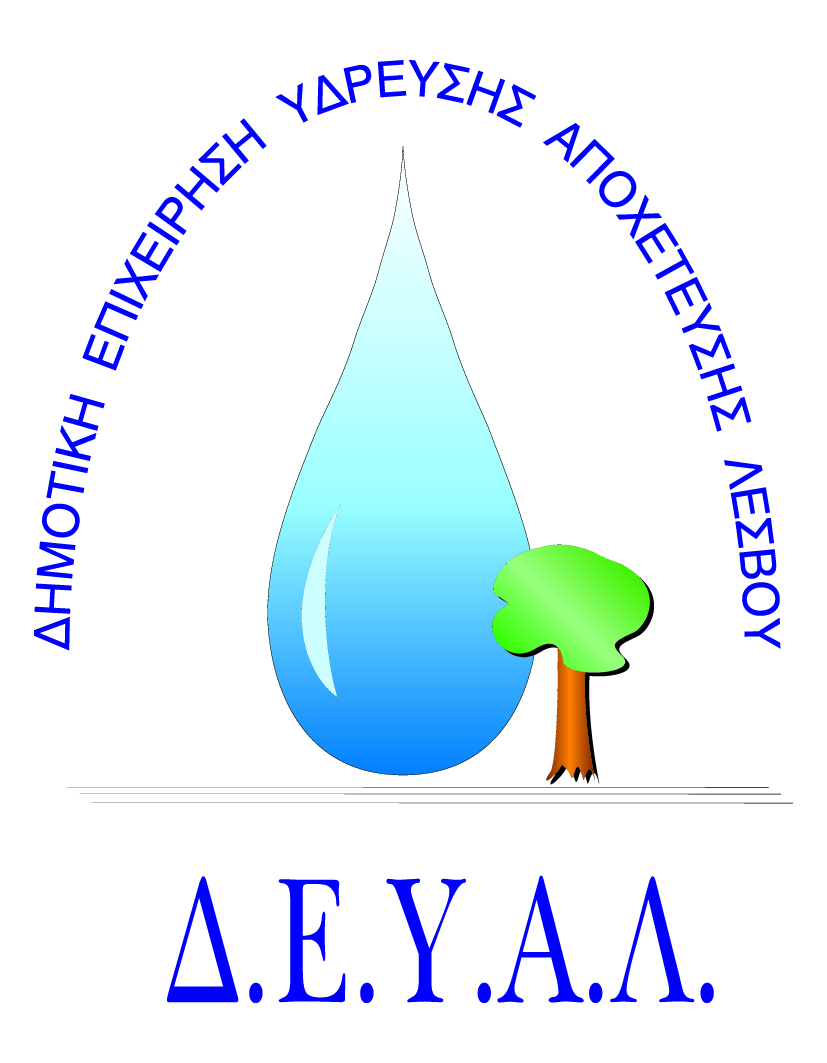 ΔΗΜΟΤΙΚΗ ΕΠΙΧΕΙΡΗΣΗ             ΥΔΡΕΥΣΗΣ ΑΠΟΧΕΤΕΥΣΗΣ                ΛΕΣΒΟΥTΜΗΜΑ ΠΡΟΜΗΘΕΙΩΝ                                                                   Μυτιλήνη 26/ 9/ 2018Αρμόδιος: Πολυχρόνης Γιάννης					Αρ. πρωτ.10827Τηλ. &Fax: 2251041966Email:promithion@deyamyt.gr			ΠΡΟΣΚΛΗΣΗ ΕΚΔΗΛΩΣΗΣ ΕΝΔΙΑΦΕΡΟΝΤΟΣ ΠΡΟΜΗΘΕΙΑΣΘΕΜΑ:  Προμήθεια σωλήνα για αντικατάσταση δικτύου της Δ.Κ.Σκάλας Λούτρων της Δ.Ε Μυτιλήνης.ΠΛΗΡ:ΦΙΝΔΑΝΗΣ ΠΑΡΑΣΚΕΥΑΣ ΤΗΛ.ΕΠΙΚ.2251024444Λήξη Προθεσμίας υποβολής προσφορών: Τετάρτη 26-9-2018 και ώρα 13:00Χρόνος Αποσφράγισης προσφορών	: Τετάρτη 26/9/2018 αι ώρα 13:30Χρόνος Παράδοσης				: Ετοιμοπαράδοτο Όροι Πληρωμής				: Εξήντα (60) ημέρες μετά την παραλαβήΤόπος Παράδοσης	 : Εγκαταστάσεις Καρά Τεπές Τρόπος υποβολής προσφοράς (έντυπο 1 και 2):  1) Fax(2251041966) ή 2) email (promithion@deyamyt.gr) ή 3) σε σφραγισμένο φάκελο στα γραφεία της ΔΕΥΑΛ (Ελ.Βενιζέλου 13 – 17, 1ος όροφος) 
                                                                                   ΓΙΑ ΤΗ ΔΕΥΑΛΑ/ΑΤΕΧΝΙΚΗ ΠΕΡΙΓΡΑΦΗ/ΠΡΟΔΙΑΓΡΑΦEΣΠΟΣΟΤΗΤΑ1Σωλήνα ύδρευσης Φ32 ΡΕ 16atm110m